Lidé se zdravotním postižením nebo chronickým onemocněním chtějí změnu sociálního systémuAliance pro individualizovanou podporu představuje tři pilíře změnyPraha, 4. května 2021 – Aliance pro individualizovanou podporu (AIP) zkoumala zkušenosti lidí se zdravotním postižením a chronickým onemocněním a desítky českých i zahraničních šetření, analýz a studií, aby identifikovala klíčové body, které je třeba v sociálních službách změnit. Představuje tři pilíře nutné ke změně systému péče, které zvýší informovanost příjemců a adresnost potřebné pomoci.V Česku žije dle aktuálních šetření více než 1,4 milionu lidí se zdravotním postižením nebo chronickým onemocněním a na 1,5 až 2 miliony neformálních pečujících. Na to, zda jim stávající podpora a péče opravdu pomáhá a co jim naopak život spíše ztěžuje, se jich nikdy nikdo systematicky neptal.AIP věnovala několik měsíců tomu, aby se na systém podívala jejich očima a mapovala jejich životní zkušenosti. Prošla desítky českých i zahraničních šetření, analýz a studií, aby identifikovala první tři klíčové body v oblasti sociálních služeb, které je třeba změnit.Tři pilíře změnySystém sociální podpory a péče je pro lidi nepřehledný a složitý. Drtivá většina z nich se v něm nikdy skutečně nezorientuje a nemůže si být jistá, že dostává skutečně optimální pomoc. První navrhovanou změnou je tedy koordinovaná podpora a provázení systémem. Kontaktní síť poskytne informace včas, bude schopna péči a podporu na různých úrovních kvalifikovaně koordinovat a najít nejvhodnější způsob pomoci.Vstup do systému je v podobě řízení o příspěvku na péči nastaven nelogicky a nespravedlivě. Druhá změna znamená spravedlivé posouzení potřeb. Takové, v jehož centru stojí skutečné potřeby lidí a situace, ve které se nacházejí. Posouzení, v rámci kterého se zjišťuje, kolik podpory a jak náročnou péči kdo potřebuje.Síť sociálních služeb je navíc po území ČR rozložena velmi nerovnoměrně. Třetí změnou tedy musí být místně i časově dostupné sociální služby, které poskytnou potřebnou podporu každému, kdo ji potřebuje. Bez ohledu na místo jeho bydliště. To dokáže zajistit jen vyvážená síť sociálních služeb, která adekvátně reaguje na potřeby lidí. Síť s vyváženou terénní, pobytovou i ambulantní podporou a místně i časově dostupnou péčí na celém území Česka.AIP bude následující měsíce věnovat podrobnému rozpracování modelu individualizované podpory. „Vedle zpětné vazby od lidí se zdravotním postižením a chronickým onemocněním a těch, kteří o ně pečují, a konzultací s experty a odborníky z praxe budeme nyní ještě intenzivněji pracovat s příklady dobré zahraniční, ale i domácí praxe na místní či regionální úrovni, tak aby se výsledný model dal co možná nejlépe uvést do praxe,”  říká Jana Havlíková, která v Alianci řídí expertní činnosti. Pro návrhy na změnu systému bude Aliance souběžně hledat společenskou a politickou podporu. „Chceme, aby byl systém postaven kolem těch, kterým má pomáhat, tedy kolem lidí se zdravotním postižením a pečujících. Věříme tomu, že pozitivní změna je možná a musí být součástí změn, které Českou republiku čekají při obnově po současné krizi,” uvádí Agáta Jankovská, výkonná ředitelka Aliance.Aliance pro individualizovanou podporuAIP sdružuje na šedesát převážně rodičovských, pacientských a zastřešujících organizací a spolků, které hájí zájmy osob se zdravotním postižením či chronickým onemocněním a vyššími nároky na podporu a péči a jejich pečujících. Vznikla jako reakce na nedostatky v systematickém sledování potřeb těchto lidí a nedostatečnou dostupnost podpory a péče. Usiluje o zlepšení podmínek lidí s vyššími nároky na podporu a péči bez ohledu na diagnózu či typ zdravotního postižení i o lepší podmínky pro pečující osoby.AIP podporuje Nadace OSF v rámci programu Active Citizens Fund, jehož cílem je podpora občanské společnosti a posílení kapacit neziskových organizací. Program je financován z Fondů EHP a Norska.KontaktJenda Žáček777 800 254, jenda@zacci.czPřílohyVíte, že… Doplňkové informace a faktaPrezentace představená na tiskové konferenci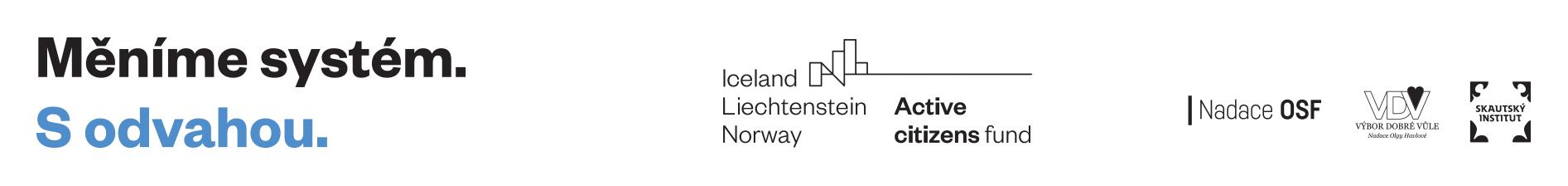 